お客様へお願い本日は潮騒の宿ふじまにお越しいただき、誠にありがとうございます。新型コロナウィルス感染症の対策として、以下の点にご協力お願いいたします。◇　館内では出来る限りマスクの着用をお願いいたします。　　　　　※マスクをお持ちでないお客様は従業員にご相談ください。◇　アルコールスプレーを館内各所に設置しています。　　手洗い、手指の消毒にご協力をお願いいたします。　　　　※ふき取りの際には、ペーパータオルをご利用ください。◇　滞在中は、客室の定期的な換気をお願いいたします。◇　男女別浴室【藤の湯】【梅の湯】は、定員を3～4名様といたします。それ以上のご入浴はご遠慮ください。分散、タイミングをずらしてのご入浴にご協力ください。潮騒の宿ふじま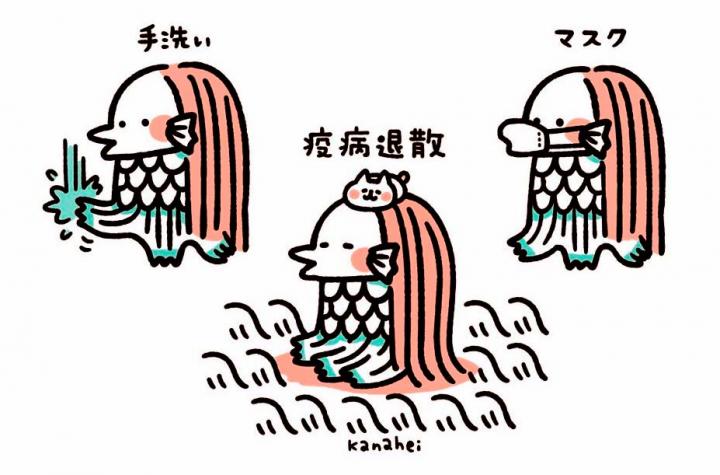 